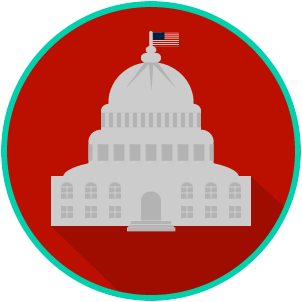 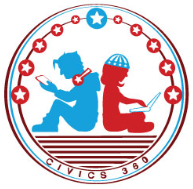 QuestionList Specific Evidence from the VideoComplete Sentence1.Where in the U.S. Constitution does it describe the amendment process?2. Explain each of the following terms: 2. Explain each of the following terms: 2. Explain each of the following terms: 2a. amendment: 2b. proposal:  2c. ratify: 3. Complete the following tableHow An Amendment Becomes Part the Constitution3. Complete the following tableHow An Amendment Becomes Part the Constitution3. Complete the following tableHow An Amendment Becomes Part the Constitution4. Why did the Framers of the Constitution want to make it difficult to change it?5. Based on what you have learned, what amendment proposal method has been most successful?6. What are three ways in which the amendment process has impacted our lives?7. Why is a formal amendment process so important?Extra Notes Section: 